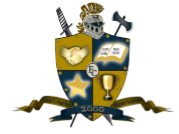 	              Dear Parent/Guardian,Saturday Academic Academy has been cancelled.   For the remainder of the school year we will instead hold evening school on Mondays, Tuesdays and Thursdays beginning Tuesday, February 5, 2019.  Students will report to the program at 4:15 pm and must be picked up at 6:15 pm.  There is no transportation provided for Evening Academic Academy.  Please be on time for pick up.  There is a zero tolerance for inappropriate behavior during Evening Academic Academy.  If your child is not completing work, staying on task, or following the MCSD/East Columbus Magnet Academy behavior policies he/she will not be allowed to return.  This can be one of the factors as to whether your child advances to the next grade level. If you have any further questions please contact the school at (706)565-3026.Please complete and sign the attached permission form and return it by Friday, February 1, 2019. Thank you,Dr. Janet GoodwinAcademic Academy CoordinatorEvening Academic AcademyPermission FormSign and return-----------Please print clearlyMy child will attend the Evening Academic Academy on the specified dates.Student’s Name: _________________________________________ Grade: ____________By signing below I am acknowledging that I have read the letter and agree to the policies of Evening Academic Academy.Parent/Guardian Signature: __________________________________________Date:__________________Student Signature: __________________________ Date: __________________Parent/Guardian Phone Number: _____________________________